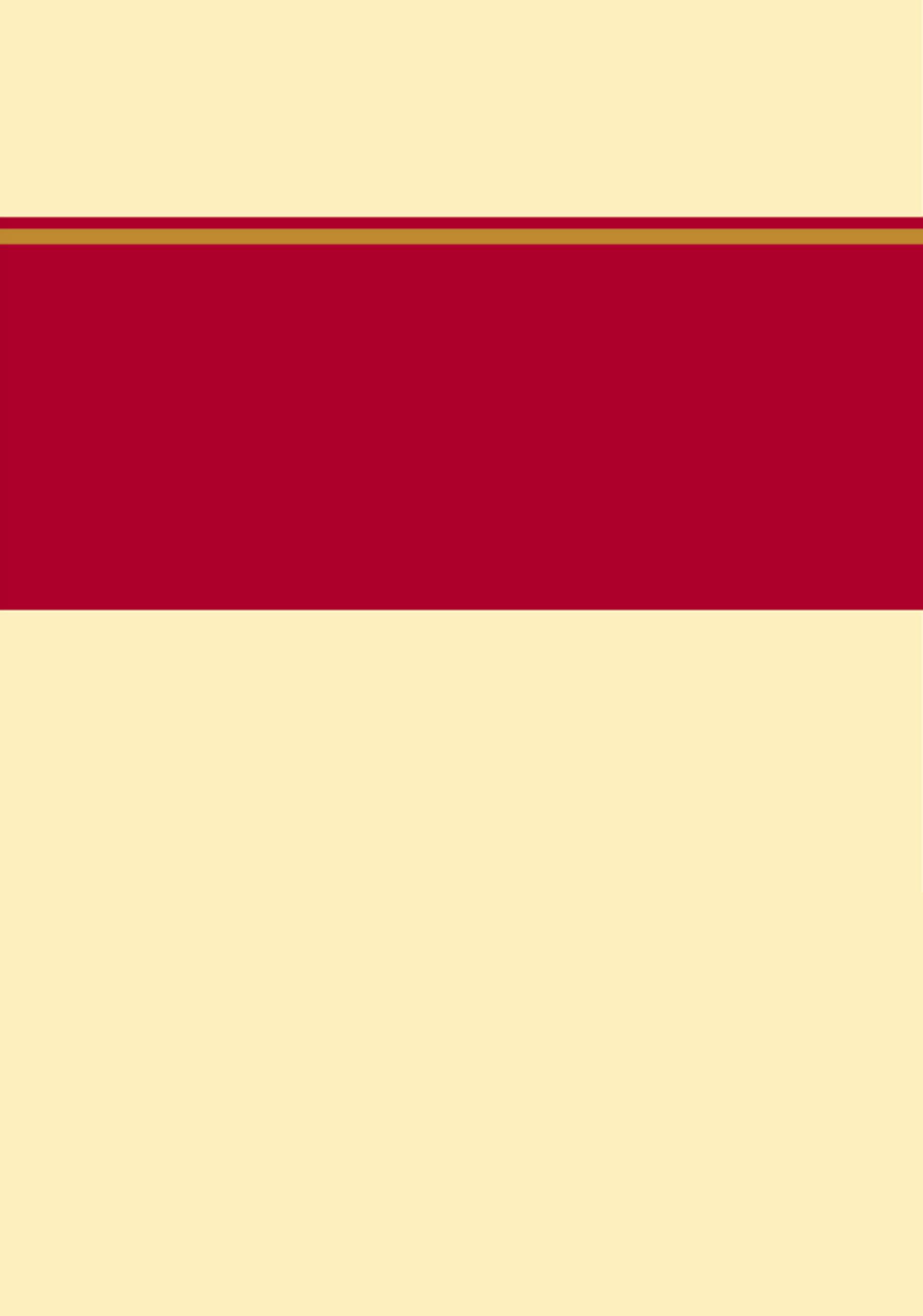 二〇一九年十一月目    录第一部分   部门概况一、部门职责二、机构设置第二部分   2018年度部门决算报表一、收入支出决算总表二、收入决算表三、支出决算表四、财政拨款收入支出决算总表五、一般公共预算财政拨款支出决算表六、一般公共预算财政拨款基本支出决算表七、一般公共预算财政拨款“三公”经费支出决算表八、政府性基金预算财政拨款收入支出决算表九、国有资本经营预算财政拨款支出决算表十、政府采购情况表第三部分  邯郸市农业科学院2018年部门决算情况说明一、收入支出决算总体情况说明二、收入决算情况说明三、支出决算情况说明四、财政拨款收入支出决算情况说明五、一般公共预算财政拨款“三公”经费支出决算情况说明六、预算绩效情况说明七、其他重要事项的说明第四部分  名词解释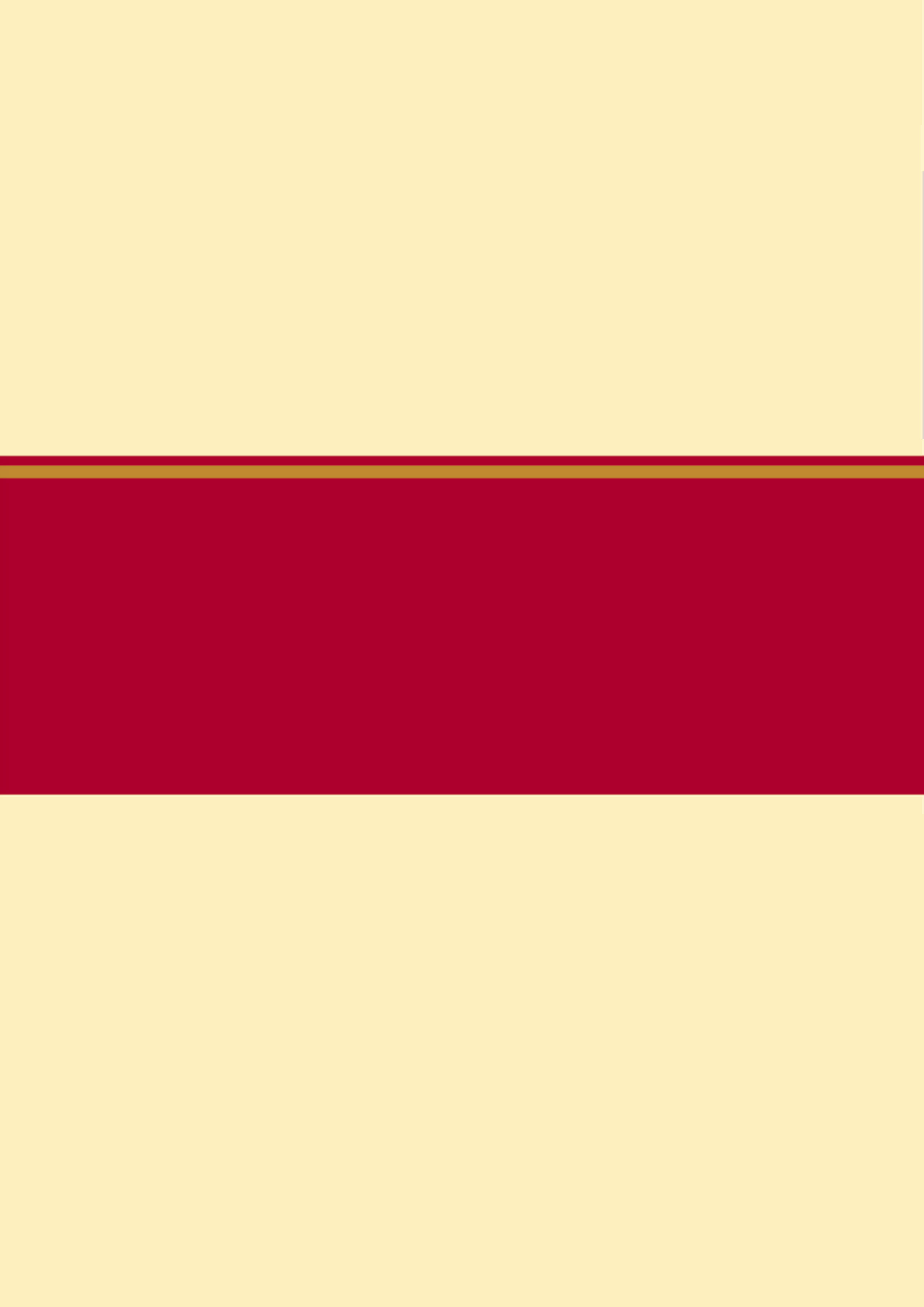 一、部门职责邯郸市农业科学院，是全市唯一的综合性农业科研单位，主要开展小麦、玉米、棉花、大豆等“三粮一棉”主要农作物新品种选育；其次开展植保、土肥、生物技术等方面的研究；新开展了蔬菜、山区农业、农产品加工研究。二、机构设置  邯郸市农业科学院为市政府直属机构，正处级单位，设13个内设机构和一个下属单位：办公室、人事处、科研处、财务处、科贸城管理处、棉花研究所、粮油作物研究所、资源与环境研究所、植保研究所、蔬菜研究所、山区农业研究所和生物技术中心、发展处及附属试验场。从决算编报单位构成看，纳入2018 年度本部门决算汇编范围的独立核算单位（以下简称“单位”）共2个，具体情况如下：一、收入支出决算总体情况说明本部门2018年度收支总计（含结转和结余）5374.71万元。与2017年度决算相比，收支各增加75.13万元，增长1.42%，主要原因是增加的人员经费。二、收入决算情况说明本部门2018年度本年收入合计3130万元，其中：财政拨款收入2535.98万元，占81.02%；事业收入73万元，占2.33%；其他收入521.02万元，占16.65%。如图所示：三、支出决算情况说明本部门2018年度本年支出合计3610.25万元，其中：基本支出1751.46万元，占48.51%；项目支出1858.79万元，占51.49%。如图所示：四、财政拨款收入支出决算情况说明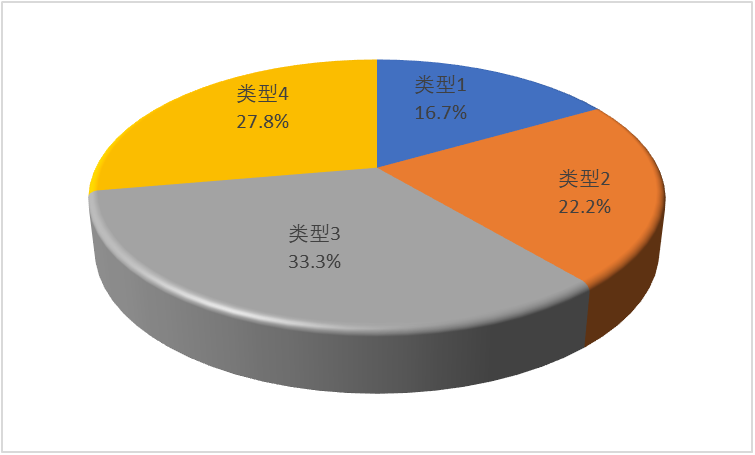 （一）财政拨款收支与2017 年度决算对比情况本部门2018年度财政拨款本年收入2535.98万元,比2017年度增加513.8万元，增长25.41%，主要是增加的人员经费和科研中心项目经费,本年支出2682.09万元，增加415.54万元，增长18.33%，主要是增加的人员经费支出和科研中心项目支出。其中：一般公共预算财政拨款本年收入2235.98万元，比上年增加213.8万元；主要是增加的人员经费；本年支出2382.09万元，比上年增加115.54万元，增长5.1%，主要是增加的人员经费支出。政府性基金预算财政拨款本年收入300万元，2017年没有此项收入，主要原因是拨付的科研中心项目经费；本年支出300万元，主要是科研中心项目支出。（二）财政拨款收支与年初预算数对比情况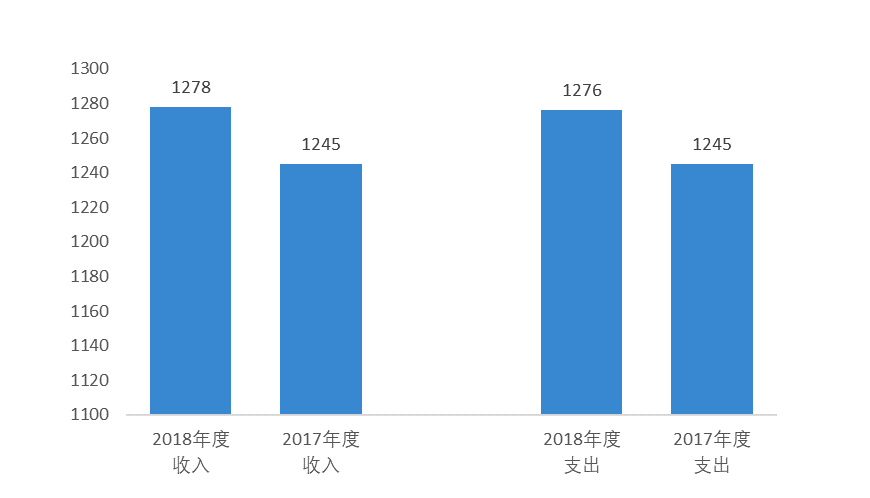 本部门2018年度财政拨款本年收入2535.98万元，完成年初预算的170.08%,比年初预算增加1044.95万元，决算数大于预算数主要原因是增加的人员工资、科研项目经费和科研中心项目经费；本年支出2682.09万元，完成年初预算的179.88%,比年初预算增加1191.06万元，决算数大于预算数主要原因是增加的人员经费支出、科研项目支出和科研中心项目经费。其中，一般公共预算财政拨款本年收入完成年初预算149.96%，比年初预算增加744.95万元，主要是增加的人员工资和科研项目经费；支出完成年初预算159.76%，比年初预算增加891.06万元，主要是增加的人员工资、科研项目经费。政府性基金预算财政拨款本年收入完成年初预算300%，比年初预算增加300万元，主要是科研中心项目经费；支出完成年初预算300%，比年初预算增加300万元，主要是科研中心项目经费支出。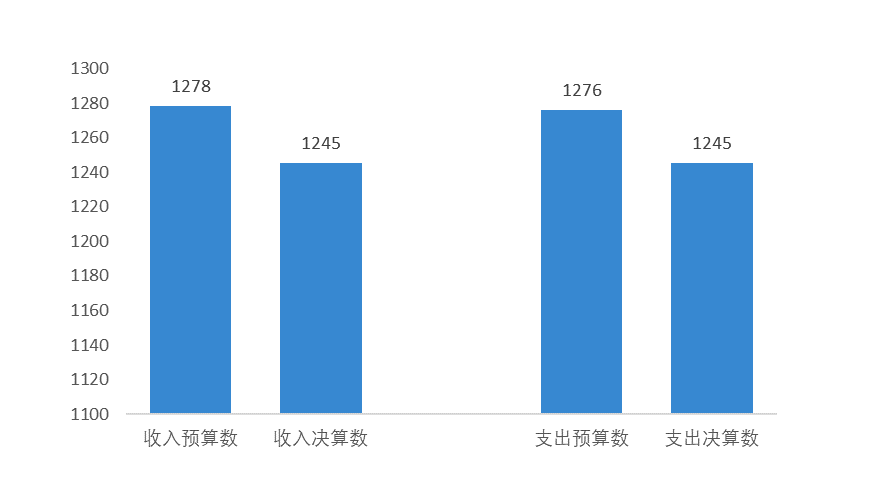 财政拨款支出决算结构情况2018 年度财政拨款支出2682.09万元，主要用于以下方面：科学技术支出1601.73万元，占59.72%；社会保障和就业支出244.74万元，占9.13%；节能环保支出417.43万元，占15.56%；城乡社区支出300万元，占11.19%；农林水支出22.31万元，占0.83%；住房保障支出95.87万元，占 3.57%。（四）一般公共预算财政拨款基本支出决算情况说明2018 年度一般公共预算财政拨款基本支出1751.26万元，其中：人员经费 1560.64万元，主要包括基本工资、津贴补贴、奖金、绩效工资、机关事业单位基本养老保险缴费、职业年金缴费、职工基本医疗保险缴费、其他社会保障缴费、住房公积金、其他工资福利支出、离休费、退休费、抚恤金、生活补助、其他对个人和家庭的补助支出；公用经费 190.62万元，主要包括办公费、手续费、水费、电费、邮电费、取暖费、物业管理费、差旅费、维修（护）费、会议费、培训费、公务接待费、工会经费、福利费、公务用车运行维护费、其他商品和服务支出、办公设备购置、专用设备购置。五、一般公共预算财政拨款“三公” 经费支出决算情况说明本部门2018年度 “三公”经费支出共计9.79万元，较年初预算减少4.79万元，降低32.85%，主要是认真贯彻落实中央“八项规定”精神和厉行节约要求，从严控制“三公”经费开支，全年实际支出比预算有所节约。具体情况如下：（一）因公出国（境）费支出0万元。本部门2018年度无因公出国（境）经费支出，因公出国（境）费支出与年初预算持平。（二）公务用车购置及运行维护费支出9.74万元。本部门2018年度公务用车购置及运行维护费较年初预算减少2.14万元，降低18.01%,主要是从严控制公务用车购置及运行维护费开支，全年实际支出比预算有所节约。其中：公务用车购置费：本部门2018年度没有购置公务用车，未发生“公务用车购置”经费支出。公务用车购置费支出与年初预算持平。公务用车运行维护费：本部门2018年度单位公务用车保有量6辆。公车运行维护费支出较年初预算减少2.14万元，降低18.01%,主要是认真贯彻落实中央“八项规定”精神和厉行节约要求，从严控制公务用车运行维护费开支，公务用车维护费用支出下降，全年实际支出比预算有所节约。（三）公务接待费支出0.05万元。本部门2018年度公务接待共1批次、7人次。公务接待费支出较年初预算减少0.11万元，降低68.75%,主要是积极贯彻落实关于厉行节约的要求，严控公务接待费支出。六、预算绩效情况说明（一）预算绩效管理工作开展情况按照绩效预算管理改革的要求，我院积极行动，学习了解相关政策和依据，在市财政的具体指导下，按方案规定的步骤开展预算绩效管理工作。研究建立了“部门职责—工作活动”目录及绩效目标、绩效指标和评价标准体系。结合我院科研实际情况，制定了我院“部门职责—工作活动”，分别是：“农业科技创新”职责下设立“应用基础研究”和“农业科技创新支撑”工作活动；“成果转化及产业技术推广” 职责下设立“农业科技成果产业化应用”、“农业科技成果示范推广”、“农业产业技术体系建设”和“农业产业技术和科技信息服务”工作活动；同时对各工作活动制定了详细的绩效目标、绩效指标和标准体系。同时按照“部门职责— 工作活动”的绩效目标和绩效指标，对入库预算项目进行规范和调整。编制我院预算建议计划和预算草案，在规定的时间内报市财政局。根据审查意见，完善项目预算和年度绩效目标、指标和评价标准。财政批复我院预算后，在规定时限内向下属单位批复预算，同时按要求向社会公开。（二）项目绩效自评结果。对我院2018年度的8个省级和1个市级预算安排的项目进行了全面自评，评优率达到44.5%,评良率44.5%,评差率11%。主要绩效目标完成情况：发表论文2篇；建立实验室一个，购置仪器设备11台（套），购试验台1组，吊柜2组，举办培训会20次，培训农民2300人次，建立邯818高产样板田3个，面积380亩，申请新品种保护1个，制定冀南山区板蓝根棉花间作栽培技术规程1项，建立邯麦16示范区2000亩。采用轻简化绿色高效栽培新技术，推广棉花面积30万亩，编印了《邯郸市农业科学院财政支出项目绩效评价报告》。七、其他重要事项的说明（一）机关运行经费情况 机关运行经费指为保障行政单位（包括参照公务员法管理的事业单位）运行用于购买货物和服务的各项资金。我院为财政性资金基本保证事业单位，无此经费。（二）政府采购情况本部门2018年度政府采购支出总额419.21万元，从采购类型来看，政府采购货物支出234.48万元、政府采购工程支出184.73万元。授予中小企业合同金额419.21万元，占政府采购支出总额的100%，其中授予小微企业合同金额419.21万元，占政府采购支出总额的100%。（三）国有资产占用情况截至2018年12月31日，本部门共有车辆6辆，与上年持平。车辆类型全部是其他用车，其他用车主要是科研业务保障用车；单位价值50万元以上通用设备5台（套），与上年持平，单位价值100万元以上专用设备1台（套），比上年增加1台（套）,主要是小麦研究室购置的小型自走式播种机。其他需要说明的情况1、本部门2018年度国有资本经营预算财政拨款无收支及结转结余情况，故《国有资本经营预算财政拨款支出决算表》以空表列示。2、由于决算公开表格中金额数值应当保留两位小数，公开数据为四舍五入计算结果，个别数据合计项与分项之和存在小数点后差额，特此说明。（一）财政拨款收入：本年度从本级财政部门取得的财政拨款，包括一般公共预算财政拨款和政府性基金预算财政拨款。（二）事业收入：指事业单位开展专业业务活动及辅助活动所取得的收入。（三）其他收入：指除上述“财政拨款收入”“事业收入”“经营收入”等以外的收入。（四）用事业基金弥补收支差额：指事业单位在用当年的“财政拨款收入”“财政拨款结转和结余资金”“事业收入”“经营收入”“其他收入”不足以安排当年支出的情况下，使用以前年度积累的事业基金（事业单位当年收支相抵后按国家规定提取、用于弥补以后年度收支差额的基金）弥补本年度收支缺口的资金。（五）年初结转和结余：指以前年度尚未完成、结转到本年仍按原规定用途继续使用的资金，或项目已完成等产生的结余资金。（六）结余分配：指事业单位按照事业单位会计制度的规定从非财政补助结余中分配的事业基金和职工福利基金等。（七）年末结转和结余：指单位按有关规定结转到下年或以后年度继续使用的资金，或项目已完成等产生的结余资金。（八）基本支出：填列单位为保障机构正常运转、完成日常工作任务而发生的各项支出。（九）项目支出：填列单位为完成特定的行政工作任务或事业发展目标，在基本支出之外发生的各项支出。（十）资本性支出（基本建设）：填列切块由发展改革部门安排的基本建设支出，对企业补助支出不在此科目反映。（十一）资本性支出：填列各单位安排的资本性支出。切块由发展改革部门安排的基本建设支出不在此科目反映。（十二）“三公”经费：指部门用财政拨款安排的因公出国（境）费、公务用车购置及运行费和公务接待费。其中，因公出国（境）费反映单位公务出国（境）的国际旅费、国外城市间交通费、住宿费、伙食费、培训费、公杂费等支出；公务用车购置及运行费反映单位公务用车购置支出（含车辆购置税）及租用费、燃料费、维修费、过路过桥费、保险费、安全奖励费用等支出；公务接待费反映单位按规定开支的各类公务接待（含外宾接待）支出。（十三）其他交通费用：填列单位除公务用车运行维护费以外的其他交通费用。如公务交通补贴、租车费用、出租车费用、飞机、船舶等的燃料费、维修费、保险费等。（十四）公务用车购置：填列单位公务用车购置支出（含车辆购置税、牌照费）。（十五）其他交通工具购置：填列单位除公务用车外的其他各类交通工具（如船舶、飞机）购置支出（含车辆购置税、牌照费）。（十六）机关运行经费：指为保障行政单位（包括参照公务员法管理的事业单位）运行用于购买货物和服务的各项资金，包括办公及印刷费、邮电费、差旅费、会议费、福利费、日常维修费、专用材料以及一般设备购置费、办公用房水电费、办公用房取暖费、办公用房物业管理费、公务用车运行维护费以及其他费用。（十七）经费形式:按照经费来源，可分为财政拨款、财政性资金基本保证、财政性资金定额或定项补助、财政性资金零补助四类。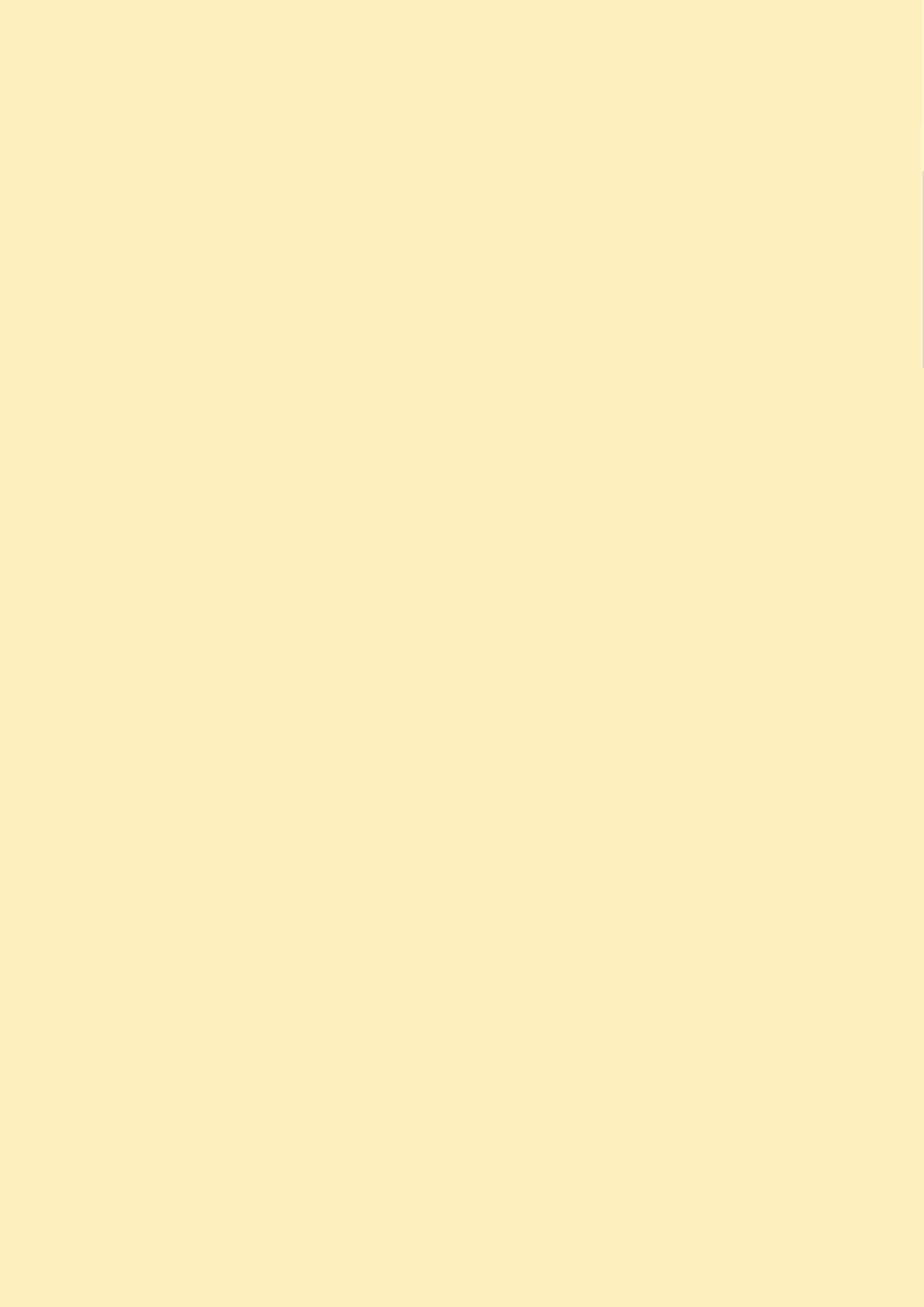 序号单位名称单位基本性质经费形式1邯郸市农业科学院（机关）财政补助事业单位财政性资金基本保证2邯郸市农业科学院附属试验场财政补助事业单位财政性资金定额或定项补助收入支出决算总表收入支出决算总表收入支出决算总表收入支出决算总表收入支出决算总表收入支出决算总表公开01表部门：邯郸市农业科学院（汇总）金额单位：万元收入收入收入支出支出支出项目行次金额项目行次金额栏次1栏次2一、财政拨款收入12535.98一、一般公共服务支出28二、上级补助收入2二、外交支出29三、事业收入373三、国防支出30四、经营收入4四、公共安全支出31五、附属单位上缴收入5五、教育支出32六、其他收入6521.02六、科学技术支出332529.97七、文化体育与传媒支出348八、社会保障和就业支出35244.749九、医疗卫生与计划生育支出3610十、节能环保支出37417.4311十一、城乡社区支出3830012十二、农林水支出3922.3113十三、交通运输支出4014十四、资源勘探信息等支出4115十五、商业服务业等支出4216十六、金融支出4317十七、援助其他地区支出4418十八、国土海洋气象等支出4519十九、住房保障支出4695.8720二十、粮油物资储备支出4721二十一、其他支出4822二十二、债务还本支出4923二十三、债务付息支出50本年收入合计243130本年支出合计513610.25用事业基金弥补收支差额25结余分配52年初结转和结余262244.70年末结转和结余531764.45总计275374.70总计545374.70注：本表反映部门本年度的总收支和年末结转结余情况。注：本表反映部门本年度的总收支和年末结转结余情况。注：本表反映部门本年度的总收支和年末结转结余情况。注：本表反映部门本年度的总收支和年末结转结余情况。注：本表反映部门本年度的总收支和年末结转结余情况。注：本表反映部门本年度的总收支和年末结转结余情况。收入决算表收入决算表收入决算表收入决算表收入决算表收入决算表收入决算表收入决算表收入决算表收入决算表收入决算表收入决算表收入决算表收入决算表收入决算表收入决算表收入决算表收入决算表收入决算表收入决算表              公开02表              公开02表              公开02表              公开02表              公开02表部门：邯郸市农业科学院（汇总）部门：邯郸市农业科学院（汇总）部门：邯郸市农业科学院（汇总）部门：邯郸市农业科学院（汇总）金额单位：万元金额单位：万元金额单位：万元金额单位：万元金额单位：万元金额单位：万元项目项目项目项目本年收入合计本年收入合计本年收入合计本年收入合计本年收入合计本年收入合计本年收入合计本年收入合计财政拨款收入财政拨款收入上级补助收入上级补助收入事业收入经营收入附属单位上缴收入其他收入功能分类科目编码功能分类科目编码功能分类科目编码科目名称本年收入合计本年收入合计本年收入合计本年收入合计本年收入合计本年收入合计本年收入合计本年收入合计财政拨款收入财政拨款收入上级补助收入上级补助收入事业收入经营收入附属单位上缴收入其他收入栏次栏次栏次栏次1111111122334567合计合计合计合计313031303130313031303130313031302535.982535.9873521.01206206206科学技术支出2432.562432.562432.562432.562432.562432.562432.562432.561838.551838.5573521.01206032060320603应用研究1499.251499.251499.251499.251499.251499.251499.251499.251499.051499.050.2206030220603022060302社会公益研究1499.251499.251499.251499.251499.251499.251499.251499.251499.051499.050.2206042060420604技术研究与开发811.31811.31811.31811.31811.31811.31811.31811.31217.5217.573520.81206040220604022060402应用技术研究与开发811.31811.31811.31811.31811.31811.31811.31811.31217.5217.573520.81206052060520605科技条件与服务117117117117117117117117117117206050320605032060503科技条件专项117117117117117117117117117117206992069920699其他科学技术支出5555555555206990120699012069901科技奖励5555555555208208208社会保障和就业支出262.84262.84262.84262.84262.84262.84262.84262.84262.84262.84208052080520805行政事业单位离退休262.84262.84262.84262.84262.84262.84262.84262.84262.84262.84208050220805022080502事业单位离退休98.4298.4298.4298.4298.4298.4298.4298.4298.4298.42208050520805052080505机关事业单位基本养老保险缴费支出164.42164.42164.42164.42164.42164.42164.42164.42164.42164.42212212212城乡社区支出300300300300300300300300300300212082120821208国有土地使用权出让收入及对应专项债务收入安排的支出300300300300300300300300300300212089921208992120899其他国有土地使用权出让收入安排的支出300300300300300300300300300300213213213农林水支出23.5523.5523.5523.5523.5523.5523.5523.5523.5523.55213012130121301农业23.5523.5523.5523.5523.5523.5523.5523.5523.5523.55213010421301042130104事业运行10101010101010101010213010621301062130106科技转化与推广服务7.557.557.557.557.557.557.557.557.557.55213019921301992130199其他农业支出6666666666221221221住房保障支出111.04111.04111.04111.04111.04111.04111.04111.04111.04111.04221022210222102住房改革支出111.04111.04111.04111.04111.04111.04111.04111.04111.04111.04221020122102012210201住房公积金111.04111.04111.04111.04111.04111.04111.04111.04111.04111.04注：本表反映部门本年度取得的各项收入情况。注：本表反映部门本年度取得的各项收入情况。注：本表反映部门本年度取得的各项收入情况。注：本表反映部门本年度取得的各项收入情况。注：本表反映部门本年度取得的各项收入情况。注：本表反映部门本年度取得的各项收入情况。注：本表反映部门本年度取得的各项收入情况。注：本表反映部门本年度取得的各项收入情况。注：本表反映部门本年度取得的各项收入情况。注：本表反映部门本年度取得的各项收入情况。注：本表反映部门本年度取得的各项收入情况。注：本表反映部门本年度取得的各项收入情况。注：本表反映部门本年度取得的各项收入情况。注：本表反映部门本年度取得的各项收入情况。注：本表反映部门本年度取得的各项收入情况。注：本表反映部门本年度取得的各项收入情况。注：本表反映部门本年度取得的各项收入情况。注：本表反映部门本年度取得的各项收入情况。注：本表反映部门本年度取得的各项收入情况。注：本表反映部门本年度取得的各项收入情况。支出决算表支出决算表支出决算表支出决算表支出决算表支出决算表支出决算表支出决算表支出决算表支出决算表支出决算表支出决算表支出决算表支出决算表支出决算表支出决算表支出决算表支出决算表支出决算表支出决算表支出决算表支出决算表支出决算表公开03表公开03表公开03表公开03表部门：邯郸市农业科学院（汇总）部门：邯郸市农业科学院（汇总）部门：邯郸市农业科学院（汇总）部门：邯郸市农业科学院（汇总）部门：邯郸市农业科学院（汇总）部门：邯郸市农业科学院（汇总）部门：邯郸市农业科学院（汇总）部门：邯郸市农业科学院（汇总）部门：邯郸市农业科学院（汇总）部门：邯郸市农业科学院（汇总）部门：邯郸市农业科学院（汇总）金额单位：万元金额单位：万元金额单位：万元金额单位：万元金额单位：万元金额单位：万元金额单位：万元项目项目项目项目项目项目项目项目项目项目本年支出合计本年支出合计本年支出合计本年支出合计基本支出基本支出项目支出项目支出上缴上级支出上缴上级支出经营支出经营支出对附属单位补助支出功能分类科目编码功能分类科目编码功能分类科目编码功能分类科目编码功能分类科目编码功能分类科目编码功能分类科目编码科目名称科目名称科目名称本年支出合计本年支出合计本年支出合计本年支出合计基本支出基本支出项目支出项目支出上缴上级支出上缴上级支出经营支出经营支出对附属单位补助支出栏次栏次栏次栏次栏次栏次栏次栏次栏次栏次1111223344556合计合计合计合计合计合计合计合计合计合计3610.253610.253610.253610.251751.461751.461858.791858.79206206206206206科学技术支出科学技术支出科学技术支出科学技术支出科学技术支出2529.92529.92529.92529.91404.841404.841125.051125.052060120601206012060120601科学技术管理事务科学技术管理事务科学技术管理事务科学技术管理事务科学技术管理事务24.4324.4324.4324.436.436.43181820601992060199206019920601992060199其他科学技术管理事务支出其他科学技术管理事务支出其他科学技术管理事务支出其他科学技术管理事务支出其他科学技术管理事务支出24.4324.4324.4324.436.436.4318182060320603206032060320603应用研究应用研究应用研究应用研究应用研究1461.71461.71461.71461.71398.411398.4163.2963.2920603022060302206030220603022060302社会公益研究社会公益研究社会公益研究社会公益研究社会公益研究1461.71461.71461.71461.71398.411398.4163.2963.292060420604206042060420604技术研究与开发技术研究与开发技术研究与开发技术研究与开发技术研究与开发1032.971032.971032.971032.971032.971032.9720604022060402206040220604022060402应用技术研究与开发应用技术研究与开发应用技术研究与开发应用技术研究与开发应用技术研究与开发1032.971032.971032.971032.971032.971032.972060520605206052060520605科技条件与服务科技条件与服务科技条件与服务科技条件与服务科技条件与服务3.43.43.43.43.43.420605032060503206050320605032060503科技条件专项科技条件专项科技条件专项科技条件专项科技条件专项3.43.43.43.43.43.42069920699206992069920699其他科学技术支出其他科学技术支出其他科学技术支出其他科学技术支出其他科学技术支出7.397.397.397.397.397.3920699992069999206999920699992069999其他科学技术支出其他科学技术支出其他科学技术支出其他科学技术支出其他科学技术支出7.397.397.397.397.397.39208208208208208社会保障和就业支出社会保障和就业支出社会保障和就业支出社会保障和就业支出社会保障和就业支出244.74244.74244.74244.74244.74244.742080520805208052080520805行政事业单位离退休行政事业单位离退休行政事业单位离退休行政事业单位离退休行政事业单位离退休244.74244.74244.74244.74244.74244.7420805022080502208050220805022080502事业单位离退休事业单位离退休事业单位离退休事业单位离退休事业单位离退休110.15110.15110.15110.15110.15110.1520805052080505208050520805052080505机关事业单位基本养老保险缴费支出机关事业单位基本养老保险缴费支出机关事业单位基本养老保险缴费支出机关事业单位基本养老保险缴费支出机关事业单位基本养老保险缴费支出134.6134.6134.6134.6134.6134.6211211211211211节能环保支出节能环保支出节能环保支出节能环保支出节能环保支出417.43417.43417.43417.43417.43417.432111021110211102111021110能源节约利用能源节约利用能源节约利用能源节约利用能源节约利用417.43417.43417.43417.43417.43417.4321110012111001211100121110012111001能源节约利用能源节约利用能源节约利用能源节约利用能源节约利用417.43417.43417.43417.43417.43417.43212212212212212城乡社区支出城乡社区支出城乡社区支出城乡社区支出城乡社区支出3003003003003003002120821208212082120821208国有土地使用权出让收入及对应专项债务收入安排的支出国有土地使用权出让收入及对应专项债务收入安排的支出国有土地使用权出让收入及对应专项债务收入安排的支出国有土地使用权出让收入及对应专项债务收入安排的支出国有土地使用权出让收入及对应专项债务收入安排的支出30030030030030030021208992120899212089921208992120899其他国有土地使用权出让收入安排的支出其他国有土地使用权出让收入安排的支出其他国有土地使用权出让收入安排的支出其他国有土地使用权出让收入安排的支出其他国有土地使用权出让收入安排的支出300300300300300300213213213213213农林水支出农林水支出农林水支出农林水支出农林水支出22.3122.3122.3122.316616.3116.312130121301213012130121301农业农业农业农业农业22.3122.3122.3122.316616.3116.3121301062130106213010621301062130106科技转化与推广服务科技转化与推广服务科技转化与推广服务科技转化与推广服务科技转化与推广服务14.5714.5714.5714.5714.5714.5721301992130199213019921301992130199其他农业支出其他农业支出其他农业支出其他农业支出其他农业支出7.747.747.747.74661.741.74221221221221221住房保障支出住房保障支出住房保障支出住房保障支出住房保障支出95.8795.8795.8795.8795.8795.872210222102221022210222102住房改革支出住房改革支出住房改革支出住房改革支出住房改革支出95.8795.8795.8795.8795.8795.8722102012210201221020122102012210201住房公积金住房公积金住房公积金住房公积金住房公积金95.8795.8795.8795.8795.8795.87注：本表反映部门本年度各项支出情况。注：本表反映部门本年度各项支出情况。注：本表反映部门本年度各项支出情况。注：本表反映部门本年度各项支出情况。注：本表反映部门本年度各项支出情况。注：本表反映部门本年度各项支出情况。注：本表反映部门本年度各项支出情况。注：本表反映部门本年度各项支出情况。注：本表反映部门本年度各项支出情况。注：本表反映部门本年度各项支出情况。注：本表反映部门本年度各项支出情况。注：本表反映部门本年度各项支出情况。注：本表反映部门本年度各项支出情况。注：本表反映部门本年度各项支出情况。注：本表反映部门本年度各项支出情况。注：本表反映部门本年度各项支出情况。注：本表反映部门本年度各项支出情况。注：本表反映部门本年度各项支出情况。注：本表反映部门本年度各项支出情况。注：本表反映部门本年度各项支出情况。注：本表反映部门本年度各项支出情况。注：本表反映部门本年度各项支出情况。注：本表反映部门本年度各项支出情况。注：本表反映部门本年度各项支出情况。一般公共预算财政拨款支出决算表一般公共预算财政拨款支出决算表一般公共预算财政拨款支出决算表一般公共预算财政拨款支出决算表一般公共预算财政拨款支出决算表一般公共预算财政拨款支出决算表一般公共预算财政拨款支出决算表一般公共预算财政拨款支出决算表一般公共预算财政拨款支出决算表一般公共预算财政拨款支出决算表一般公共预算财政拨款支出决算表一般公共预算财政拨款支出决算表一般公共预算财政拨款支出决算表一般公共预算财政拨款支出决算表一般公共预算财政拨款支出决算表一般公共预算财政拨款支出决算表一般公共预算财政拨款支出决算表一般公共预算财政拨款支出决算表一般公共预算财政拨款支出决算表一般公共预算财政拨款支出决算表一般公共预算财政拨款支出决算表公开05表公开05表公开05表公开05表公开05表公开05表部门：邯郸市农业科学院（汇总）部门：邯郸市农业科学院（汇总）部门：邯郸市农业科学院（汇总）部门：邯郸市农业科学院（汇总）部门：邯郸市农业科学院（汇总）部门：邯郸市农业科学院（汇总）部门：邯郸市农业科学院（汇总）部门：邯郸市农业科学院（汇总）部门：邯郸市农业科学院（汇总）金额单位：万元金额单位：万元金额单位：万元金额单位：万元金额单位：万元金额单位：万元项目项目项目项目项目项目项目项目项目本年支出本年支出本年支出本年支出本年支出本年支出本年支出本年支出本年支出本年支出本年支出本年支出功能分类科目编码功能分类科目编码功能分类科目编码功能分类科目编码功能分类科目编码功能分类科目编码科目名称科目名称科目名称小计小计小计小计基本支出基本支出基本支出基本支出项目支出项目支出项目支出项目支出功能分类科目编码功能分类科目编码功能分类科目编码功能分类科目编码功能分类科目编码功能分类科目编码科目名称科目名称科目名称小计小计小计小计基本支出基本支出基本支出基本支出项目支出项目支出项目支出项目支出功能分类科目编码功能分类科目编码功能分类科目编码功能分类科目编码功能分类科目编码功能分类科目编码科目名称科目名称科目名称小计小计小计小计基本支出基本支出基本支出基本支出项目支出项目支出项目支出项目支出栏次栏次栏次栏次栏次栏次栏次栏次栏次111122223333合计合计合计合计合计合计合计合计合计2382.092382.092382.092382.091751.261751.261751.261751.26630.83630.83630.83630.83206206206206206206科学技术支出科学技术支出科学技术支出1601.731601.731601.731601.731404.641404.641404.641404.64197.09197.09197.09197.09206012060120601206012060120601科学技术管理事务科学技术管理事务科学技术管理事务24.4324.4324.4324.436.436.436.436.4318181818206019920601992060199206019920601992060199其他科学技术管理事务支出其他科学技术管理事务支出其他科学技术管理事务支出24.4324.4324.4324.436.436.436.436.4318181818206032060320603206032060320603应用研究应用研究应用研究1461.51461.51461.51461.51398.211398.211398.211398.2163.2963.2963.2963.29206030220603022060302206030220603022060302社会公益研究社会公益研究社会公益研究1461.51461.51461.51461.51398.211398.211398.211398.2163.2963.2963.2963.29206042060420604206042060420604技术研究与开发技术研究与开发技术研究与开发105.01105.01105.01105.01105.01105.01105.01105.01206040220604022060402206040220604022060402应用技术研究与开发应用技术研究与开发应用技术研究与开发105.01105.01105.01105.01105.01105.01105.01105.01206052060520605206052060520605科技条件与服务科技条件与服务科技条件与服务3.43.43.43.43.43.43.43.4206050320605032060503206050320605032060503科技条件专项科技条件专项科技条件专项3.43.43.43.43.43.43.43.4206992069920699206992069920699其他科学技术支出其他科学技术支出其他科学技术支出7.397.397.397.397.397.397.397.39206999920699992069999206999920699992069999其他科学技术支出其他科学技术支出其他科学技术支出7.397.397.397.397.397.397.397.39208208208208208208社会保障和就业支出社会保障和就业支出社会保障和就业支出244.74244.74244.74244.74244.74244.74244.74244.74208052080520805208052080520805行政事业单位离退休行政事业单位离退休行政事业单位离退休244.74244.74244.74244.74244.74244.74244.74244.74208050220805022080502208050220805022080502事业单位离退休事业单位离退休事业单位离退休110.15110.15110.15110.15110.15110.15110.15110.15208050520805052080505208050520805052080505机关事业单位基本养老保险缴费支出机关事业单位基本养老保险缴费支出机关事业单位基本养老保险缴费支出134.6134.6134.6134.6134.6134.6134.6134.6211211211211211211节能环保支出节能环保支出节能环保支出417.43417.43417.43417.43417.43417.43417.43417.43211102111021110211102111021110能源节约利用能源节约利用能源节约利用417.43417.43417.43417.43417.43417.43417.43417.43211100121110012111001211100121110012111001能源节约利用能源节约利用能源节约利用417.43417.43417.43417.43417.43417.43417.43417.43213213213213213213农林水支出农林水支出农林水支出22.3122.3122.3122.31666616.3116.3116.3116.31213012130121301213012130121301农业农业农业22.3122.3122.3122.31666616.3116.3116.3116.31213010621301062130106213010621301062130106科技转化与推广服务科技转化与推广服务科技转化与推广服务14.5714.5714.5714.5714.5714.5714.5714.57213019921301992130199213019921301992130199其他农业支出其他农业支出其他农业支出7.747.747.747.7466661.741.741.741.74221221221221221221住房保障支出住房保障支出住房保障支出95.8795.8795.8795.8795.8795.8795.8795.87221022210222102221022210222102住房改革支出住房改革支出住房改革支出95.8795.8795.8795.8795.8795.8795.8795.87221020122102012210201221020122102012210201住房公积金住房公积金住房公积金95.8795.8795.8795.8795.8795.8795.8795.87注：本表反映部门本年度一般公共预算财政拨款收入及支出情况。      注：本表反映部门本年度一般公共预算财政拨款收入及支出情况。      注：本表反映部门本年度一般公共预算财政拨款收入及支出情况。      注：本表反映部门本年度一般公共预算财政拨款收入及支出情况。      注：本表反映部门本年度一般公共预算财政拨款收入及支出情况。      注：本表反映部门本年度一般公共预算财政拨款收入及支出情况。      注：本表反映部门本年度一般公共预算财政拨款收入及支出情况。      注：本表反映部门本年度一般公共预算财政拨款收入及支出情况。      注：本表反映部门本年度一般公共预算财政拨款收入及支出情况。      注：本表反映部门本年度一般公共预算财政拨款收入及支出情况。      注：本表反映部门本年度一般公共预算财政拨款收入及支出情况。      注：本表反映部门本年度一般公共预算财政拨款收入及支出情况。      注：本表反映部门本年度一般公共预算财政拨款收入及支出情况。      注：本表反映部门本年度一般公共预算财政拨款收入及支出情况。      注：本表反映部门本年度一般公共预算财政拨款收入及支出情况。      注：本表反映部门本年度一般公共预算财政拨款收入及支出情况。      注：本表反映部门本年度一般公共预算财政拨款收入及支出情况。      注：本表反映部门本年度一般公共预算财政拨款收入及支出情况。      注：本表反映部门本年度一般公共预算财政拨款收入及支出情况。      注：本表反映部门本年度一般公共预算财政拨款收入及支出情况。      注：本表反映部门本年度一般公共预算财政拨款收入及支出情况。      一般公共预算财政拨款基本支出决算表一般公共预算财政拨款基本支出决算表一般公共预算财政拨款基本支出决算表一般公共预算财政拨款基本支出决算表一般公共预算财政拨款基本支出决算表一般公共预算财政拨款基本支出决算表一般公共预算财政拨款基本支出决算表一般公共预算财政拨款基本支出决算表一般公共预算财政拨款基本支出决算表公开06表公开06表部门：邯郸市农业科学院（汇总）部门：邯郸市农业科学院（汇总）部门：邯郸市农业科学院（汇总）部门：邯郸市农业科学院（汇总）部门：邯郸市农业科学院（汇总）金额单位：万元金额单位：万元人员经费人员经费人员经费公用经费公用经费公用经费公用经费公用经费公用经费科目编码科目名称决算数科目编码科目名称决算数科目编码科目名称决算数科目编码科目名称决算数科目编码科目名称决算数科目编码科目名称决算数301工资福利支出1443.47302商品和服务支出186.84307债务利息及费用支出30101  基本工资501.4830201  办公费12.2630701  国内债务付息30102  津贴补贴18.1830202  印刷费30702  国外债务付息30103  奖金150.5130203  咨询费310资本性支出3.7830106  伙食补助费30204  手续费0.1331001  房屋建筑物购建30107  绩效工资417.4630205  水费3.3331002  办公设备购置2.3430108  机关事业单位基本养老保险缴费188.0330206  电费17.1931003  专用设备购置1.4430109  职业年金缴费20.0830207  邮电费2.0231005  基础设施建设30110  职工基本医疗保险缴费28.430208  取暖费61.1231006  大型修缮30111  公务员医疗补助缴费30209  物业管理费7.4831007  信息网络及软件购置更新30112  其他社会保障缴费7.9130211  差旅费16.4531008  物资储备30113  住房公积金95.8730212  因公出国（境）费用31009  土地补偿30114  医疗费30213  维修（护）费2.7431010  安置补助30199  其他工资福利支出15.5730214  租赁费31011  地上附着物和青苗补偿303对个人和家庭的补助117.1630215  会议费9.2331012  拆迁补偿30301  离休费14.6830216  培训费0.6631013  公务用车购置30302  退休费90.230217  公务接待费0.0531019  其他交通工具购置30303  退职（役）费30218  专用材料费31021  文物和陈列品购置30304  抚恤金3.2130224  被装购置费31022  无形资产购置30305  生活补助8.5130225  专用燃料费31099  其他资本性支出30306  救济费30226  劳务费399其他支出30307  医疗费补助30227  委托业务费39906  赠与30308  助学金30228  工会经费16.4439907  国家赔偿费用支出30309  奖励金30229  福利费13.7739908  对民间非营利组织和群众性自治组织补贴30310  个人农业生产补贴30231  公务用车运行维护费9.7439999  其他支出30399  其他对个人和家庭的补助支出0.5630239  其他交通费用30240  税金及附加费用30299  其他商品和服务支出14.24人员经费合计人员经费合计1560.63公用经费合计公用经费合计公用经费合计公用经费合计公用经费合计190.62注：本表反映部门本年度一般公共预算财政拨款基本支出明细情况。        注：本表反映部门本年度一般公共预算财政拨款基本支出明细情况。        注：本表反映部门本年度一般公共预算财政拨款基本支出明细情况。        注：本表反映部门本年度一般公共预算财政拨款基本支出明细情况。        注：本表反映部门本年度一般公共预算财政拨款基本支出明细情况。        注：本表反映部门本年度一般公共预算财政拨款基本支出明细情况。        注：本表反映部门本年度一般公共预算财政拨款基本支出明细情况。        注：本表反映部门本年度一般公共预算财政拨款基本支出明细情况。        注：本表反映部门本年度一般公共预算财政拨款基本支出明细情况。        一般公共预算财政拨款“三公”经费支出决算表一般公共预算财政拨款“三公”经费支出决算表一般公共预算财政拨款“三公”经费支出决算表一般公共预算财政拨款“三公”经费支出决算表一般公共预算财政拨款“三公”经费支出决算表一般公共预算财政拨款“三公”经费支出决算表公开07表部门：邯郸市农业科学院（汇总）部门：邯郸市农业科学院（汇总）部门：邯郸市农业科学院（汇总）部门：邯郸市农业科学院（汇总）部门：邯郸市农业科学院（汇总）金额单位：万元预算数预算数预算数预算数预算数预算数合计因公出国（境）费公务用车购置及运行费公务用车购置及运行费公务用车购置及运行费公务接待费合计因公出国（境）费小计公务用车购置费公务用车运行费公务接待费12345614.5811.8811.882.7决算数决算数决算数决算数决算数决算数合计因公出国（境）费公务用车购置及运行费公务用车购置及运行费公务用车购置及运行费公务接待费合计因公出国（境）费小计公务用车购置费公务用车运行费公务接待费7891011129.799.749.740.05注：本表反映部门本年度“三公”经费支出预决算情况。其中：预算数为“三公”经费年初预算数，决算数是包括当年一般公共预算财政拨款和以前年度结转资金安排的实际支出。           注：本表反映部门本年度“三公”经费支出预决算情况。其中：预算数为“三公”经费年初预算数，决算数是包括当年一般公共预算财政拨款和以前年度结转资金安排的实际支出。           注：本表反映部门本年度“三公”经费支出预决算情况。其中：预算数为“三公”经费年初预算数，决算数是包括当年一般公共预算财政拨款和以前年度结转资金安排的实际支出。           注：本表反映部门本年度“三公”经费支出预决算情况。其中：预算数为“三公”经费年初预算数，决算数是包括当年一般公共预算财政拨款和以前年度结转资金安排的实际支出。           注：本表反映部门本年度“三公”经费支出预决算情况。其中：预算数为“三公”经费年初预算数，决算数是包括当年一般公共预算财政拨款和以前年度结转资金安排的实际支出。           注：本表反映部门本年度“三公”经费支出预决算情况。其中：预算数为“三公”经费年初预算数，决算数是包括当年一般公共预算财政拨款和以前年度结转资金安排的实际支出。           政府性基金预算财政拨款收入支出决算表政府性基金预算财政拨款收入支出决算表政府性基金预算财政拨款收入支出决算表政府性基金预算财政拨款收入支出决算表政府性基金预算财政拨款收入支出决算表政府性基金预算财政拨款收入支出决算表政府性基金预算财政拨款收入支出决算表政府性基金预算财政拨款收入支出决算表政府性基金预算财政拨款收入支出决算表政府性基金预算财政拨款收入支出决算表政府性基金预算财政拨款收入支出决算表公开08表部门：邯郸市农业科学院（汇总）部门：邯郸市农业科学院（汇总）部门：邯郸市农业科学院（汇总）部门：邯郸市农业科学院（汇总）部门：邯郸市农业科学院（汇总）部门：邯郸市农业科学院（汇总）金额单位：万元金额单位：万元项目项目项目项目项目年初结转和结余本年收入本年支出本年支出本年支出年末结转和结余功能分类科目编码功能分类科目编码功能分类科目编码科目名称科目名称年初结转和结余本年收入小计基本支出项目支出年末结转和结余功能分类科目编码功能分类科目编码功能分类科目编码科目名称科目名称年初结转和结余本年收入小计基本支出项目支出年末结转和结余功能分类科目编码功能分类科目编码功能分类科目编码科目名称科目名称年初结转和结余本年收入小计基本支出项目支出年末结转和结余栏次栏次栏次栏次栏次123456合计合计合计合计合计300300300212212212城乡社区支出城乡社区支出300300300212082120821208国有土地使用权出让收入及对应专项债务收入安排的支出国有土地使用权出让收入及对应专项债务收入安排的支出300300300212089921208992120899其他国有土地使用权出让收入安排的支出其他国有土地使用权出让收入安排的支出300300300注：本表反映部门本年度政府性基金预算财政拨款收入、支出及结转和结余情况。         注：本表反映部门本年度政府性基金预算财政拨款收入、支出及结转和结余情况。         注：本表反映部门本年度政府性基金预算财政拨款收入、支出及结转和结余情况。         注：本表反映部门本年度政府性基金预算财政拨款收入、支出及结转和结余情况。         注：本表反映部门本年度政府性基金预算财政拨款收入、支出及结转和结余情况。         注：本表反映部门本年度政府性基金预算财政拨款收入、支出及结转和结余情况。         注：本表反映部门本年度政府性基金预算财政拨款收入、支出及结转和结余情况。         注：本表反映部门本年度政府性基金预算财政拨款收入、支出及结转和结余情况。         注：本表反映部门本年度政府性基金预算财政拨款收入、支出及结转和结余情况。         注：本表反映部门本年度政府性基金预算财政拨款收入、支出及结转和结余情况。         注：本表反映部门本年度政府性基金预算财政拨款收入、支出及结转和结余情况。         国有资本经营预算财政拨款支出决算表国有资本经营预算财政拨款支出决算表国有资本经营预算财政拨款支出决算表国有资本经营预算财政拨款支出决算表国有资本经营预算财政拨款支出决算表国有资本经营预算财政拨款支出决算表国有资本经营预算财政拨款支出决算表国有资本经营预算财政拨款支出决算表国有资本经营预算财政拨款支出决算表国有资本经营预算财政拨款支出决算表国有资本经营预算财政拨款支出决算表公开09表公开09表编制单位：邯郸市农业科学院(汇总)编制单位：邯郸市农业科学院(汇总)编制单位：邯郸市农业科学院(汇总)编制单位：邯郸市农业科学院(汇总)编制单位：邯郸市农业科学院(汇总)编制单位：邯郸市农业科学院(汇总)编制单位：邯郸市农业科学院(汇总)金额单位：万元金额单位：万元科目科目科目科目科目科目本年支出本年支出本年支出本年支出本年支出功能分类科目编码功能分类科目编码功能分类科目编码功能分类科目编码科目名称科目名称小计小计基本支出基本支出项目支出栏次栏次栏次栏次栏次栏次11223合计合计合计合计合计合计注：本表反映部门本年度国有资本经营预算财政拨款支出情况。 本部门本年度无相关支出情况，按要求空表列示。注：本表反映部门本年度国有资本经营预算财政拨款支出情况。 本部门本年度无相关支出情况，按要求空表列示。注：本表反映部门本年度国有资本经营预算财政拨款支出情况。 本部门本年度无相关支出情况，按要求空表列示。注：本表反映部门本年度国有资本经营预算财政拨款支出情况。 本部门本年度无相关支出情况，按要求空表列示。注：本表反映部门本年度国有资本经营预算财政拨款支出情况。 本部门本年度无相关支出情况，按要求空表列示。注：本表反映部门本年度国有资本经营预算财政拨款支出情况。 本部门本年度无相关支出情况，按要求空表列示。注：本表反映部门本年度国有资本经营预算财政拨款支出情况。 本部门本年度无相关支出情况，按要求空表列示。注：本表反映部门本年度国有资本经营预算财政拨款支出情况。 本部门本年度无相关支出情况，按要求空表列示。注：本表反映部门本年度国有资本经营预算财政拨款支出情况。 本部门本年度无相关支出情况，按要求空表列示。注：本表反映部门本年度国有资本经营预算财政拨款支出情况。 本部门本年度无相关支出情况，按要求空表列示。注：本表反映部门本年度国有资本经营预算财政拨款支出情况。 本部门本年度无相关支出情况，按要求空表列示。政府采购情况表政府采购情况表政府采购情况表政府采购情况表政府采购情况表政府采购情况表政府采购情况表政府采购情况表政府采购情况表政府采购情况表公开10表公开10表公开10表编制单位：邯郸市农业科学院（汇总）编制单位：邯郸市农业科学院（汇总）编制单位：邯郸市农业科学院（汇总）编制单位：邯郸市农业科学院（汇总）编制单位：邯郸市农业科学院（汇总）编制单位：邯郸市农业科学院（汇总）编制单位：邯郸市农业科学院（汇总）金额单位：万元金额单位：万元金额单位：万元项目采购计划金额采购计划金额采购计划金额采购计划金额采购计划金额采购计划金额采购计划金额采购计划金额采购计划金额项目总计采购预算（财政性资金）采购预算（财政性资金）采购预算（财政性资金）采购预算（财政性资金）采购预算（财政性资金）采购预算（财政性资金）采购预算（财政性资金）非财政性资金项目总计合计合计一般公共预算一般公共预算政府性基金预算政府性基金预算其他资金非财政性资金栏次122334456合       计422422422422422货物236236236236236工程186186186186186服务项目实际采购金额实际采购金额实际采购金额实际采购金额实际采购金额实际采购金额实际采购金额实际采购金额实际采购金额项目总计采购预算（财政性资金）采购预算（财政性资金）采购预算（财政性资金）采购预算（财政性资金）采购预算（财政性资金）采购预算（财政性资金）采购预算（财政性资金）非财政性资金项目总计合计合计一般公共预算一般公共预算政府性基金预算政府性基金预算其他资金非财政性资金栏次122334456合       计419.21419.21419.21419.21419.21货物234.48234.48234.48234.48234.48工程184.73184.73184.73184.73184.73服务注：本表反映部门本年度纳入部门预算范围的政府采购预算及支出情况。     注：本表反映部门本年度纳入部门预算范围的政府采购预算及支出情况。     注：本表反映部门本年度纳入部门预算范围的政府采购预算及支出情况。     注：本表反映部门本年度纳入部门预算范围的政府采购预算及支出情况。     注：本表反映部门本年度纳入部门预算范围的政府采购预算及支出情况。     注：本表反映部门本年度纳入部门预算范围的政府采购预算及支出情况。     注：本表反映部门本年度纳入部门预算范围的政府采购预算及支出情况。     注：本表反映部门本年度纳入部门预算范围的政府采购预算及支出情况。     注：本表反映部门本年度纳入部门预算范围的政府采购预算及支出情况。     注：本表反映部门本年度纳入部门预算范围的政府采购预算及支出情况。     